13 февраля 2024 годаКак найти свободный участок для строительства или для туристического бизнесаВ Иркутской области продолжают действовать социальные проекты «Земля для стройки» и «Земля для туризма». Проекты предоставляют всем желающим доступ к информации о свободных участках, которые могут быть использованы для жилищного строительства, а также для организации туристической деятельности.В 2023 году, который был для Росреестра юбилейным, сервисы «Земля для стройки» и «Земля для туризма» пополнились большим количеством новых земельных участков.Всего за 2023 год выявлено 1850 земельных участков и территорий, потенциально пригодных для жилищного строительства, на общей площади более 1300 гектаров.На сегодня по программе «Земля для стройки» жителям Иркутской области предоставлено 170 земельных участков.В проект «Земля для туризма» включены 14 земельных участков и территорий общей площадью 53 гектара, а также 9 объектов туристского интереса – это участки в Иркутском, Слюдянском, Ольхонском районах, подходящие для ведения на них туристической деятельности. Как отмечает заместитель начальника отдела земельных отношений и земельного учета Министерства имущественных отношений Иркутской области Владимир Викторович Аполинский, «с каждым месяцем появляется все больше информации о земельных участках для индивидуального жилищного строительства, а также для туризма. Размещение ее на публичной кадастровой карте позволяет заинтересованным гражданам реализовывать свои планы по улучшению жилищных условий и развитию туристической сферы в Иркутской области».Для тех, кто заинтересован в приобретении участков для жилищного строительства или для организации туристической деятельности, напомним, что сведения о выявленных свободных участках размещаются на бесплатной электронной Публичной кадастровой карте.Для поиска на сайте Публичной кадастровой карты pkk.rosreestr.ru нужно в поисковой строке выбрать в выпадающем списке «Земля для стройки» или «Земля для туризма» и ввести номер региона, двоеточие и звездочку (38:*). Так можно увидеть все свободные участки в Иркутской области, узнать их площадь, адрес, категорию земель. Здесь же можно направить обращение о своей заинтересованности в использовании участка.Использование электронных сервисов «Земля для стройки» и «Земля для туризма» упрощает процедуру предоставления участков и сокращает время и усилия заявителей.Пресс-служба Управления Росреестра по Иркутской области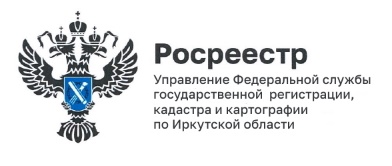 